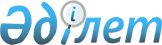 О повышении ставок земельного налога и единого земельного налога на не используемые земли сельскохозяйственного назначения по Талгарскому району
					
			Утративший силу
			
			
		
					Решение Талгарского районного маслихата Алматинской области от 01 октября 2015 года № 48-282. Зарегистрировано Департаментом юстиции Алматинской области 12 ноября 2015 года № 3546. Утратило силу решением Талгарского районного маслихата Алматинской области от 26 января 2016 года № 53-300      Сноска. Утратило силу решением Талгарского районного маслихата Алматинской области от 26 01.2016 № 53-300.

      В соответствии с пунктом 1-1 статьи 387, пунктом 1 статьи 444 Кодекса Республики Казахстан от 10 декабря 2008 года "О налогах и других обязательных платежах в бюджет" (Налоговый кодекс), статьей 6 Закона Республики Казахстан от 23 января 2001 года "О местном государственном управлении и самоуправлении в Республике Казахстан", Талгарский районный маслихат РЕШИЛ:

      1. Повысить ставки земельного налога и единого земельного налога в десять раз на не используемые в соответствии с земельным законодательством Республики Казахстан земли сельскохозяйственного назначения по Талгарскому району.

      2. Возложить на руководителя государственного учреждения "Отдел земельных отношений Талгарского района" (по согласованию) опубликование настоящего решения после государственной регистрации в органах юстиции в официальных и периодических печатных изданиях, а также на интернет-ресурсе, определяемом Правительством Республики Казахстан, и на интернет-ресурсе районного маслихата.

      3. Контроль за исполнением настоящего решения возложить на постоянную комиссию районного маслихата "По вопросам социально-экономического развития, тарифной политики, развития малого и среднего предпринимательства и бюджета".

      4. Настоящее решение вступает в силу со дня государственной регистрации в органах юстиции и вводится в действие по истечении десяти календарных дней после дня его первого официального опубликования.


					© 2012. РГП на ПХВ «Институт законодательства и правовой информации Республики Казахстан» Министерства юстиции Республики Казахстан
				
      Председатель сессии

      районного маслихата

А. Барсуков 

      Секретарь районного 

      маслихата

Д. Тебериков
